   	      Dr. Caroline Collins 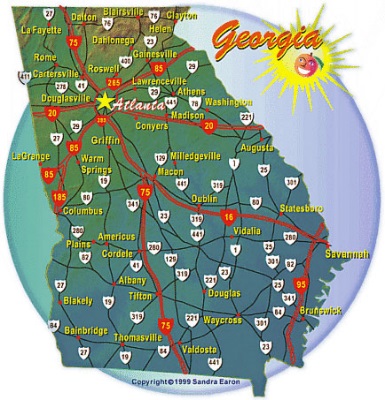 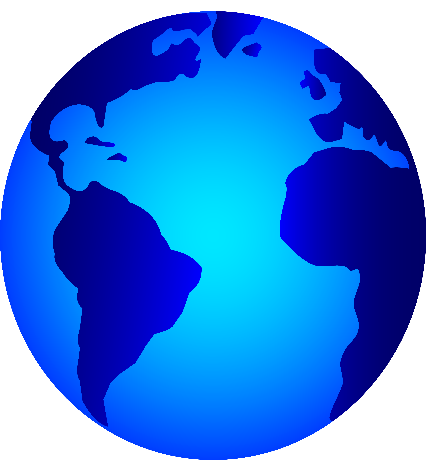     Lecturer in English           Gordon State College 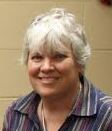          		FALL 2017 OFFICE HOURS 		BARNESVILLE CAMPUS HOURS: Tues. & Thurs.: 3:30 - 4:30 PMFriday: 12:00 – 3:00 PM			    FORT VALLEY HOURS: Mon. & Wed: 9:00 – 11:00 AM Also available by appointmentEmail: ccollins@gordonstate.eduOffice phone: 5098